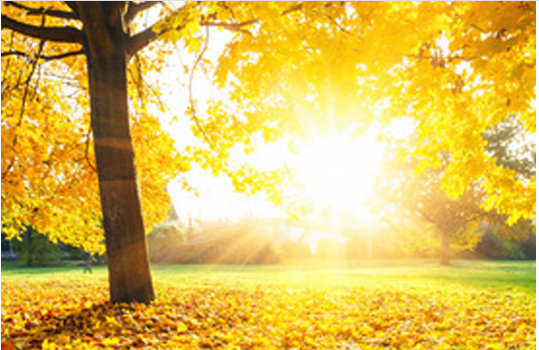 Souvenirs des ors d'Octobre.De longs cheveux blonds légèrement bouclésDans lesquels monsieur soleil, mon astre préféréFait danser ses rayons coquins tant aimésMe font penser aux ors d'octobre sublimés.Octobre, c'est le mois des vendanges, les grappes dorées,Gorgées du soleil de l'été dont elles se sont gavées,Habillées d'une robe jaune tirant vers l'orangé,Certainement emplies de sucre, nous font saliver.Dans les forêts, mélangé aux tons verts résiduels et empourprés,L'or domine souvent dans les grandes chênaiesJusqu'à tapisser le sol, le vêtir d'un jaune soufré,Ils mettent à l'abri du froid leurs glands déjà tombés.Les vignobles blancs étalent sur les côteaux vallonnésLeurs feuillages jaunissants après la récolte effectuéeAvant de se mettre jusqu'au printemps au repos saisonnierOù le viticulteur réduira ses rameaux vers la nouvelle poussée.A l'approche du couchant, l'horizon s'allume de divines clartés,Au point du soleil, c'est un feu blanc et jaune citronnéQui prend possession du firmament, l'enjolive de beautéEt projette mille éclats dans l'atmosphère embruméeEn peignant de grands pastels d'ors et de tons irisésAvant de se métamorphoser en coloris orangés et sombrer.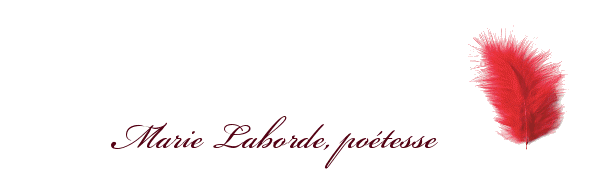 